T.C.ÇANAKKALE ONSEKİZ MART ÜNİVERSİTESİLİSANSÜSTÜ EĞİTİM ENSTİTÜSÜT.C.ÇANAKKALE ONSEKİZ MART ÜNİVERSİTESİLİSANSÜSTÜ EĞİTİM ENSTİTÜSÜ MÜDÜRLÜĞÜNE2020-2021 Eğitim-Öğretim Yılı Bahar Yarıyılında Enstitünüze 100/2000 YÖK Doktora Bursları kapsamında öğrenci olarak başvuru yapmak istiyorum. Herhangi bir işyerinde çalışmadığımı beyan ederim (2547 sayılı Yükseköğretim Kanunu ve 657 sayılı Devlet Memurları Kanunu kapsamında). Vermiş olduğum bilgi ve belgelerin yanlışlığından doğabilecek tüm sorumluluğu kabul ediyorum. Gereğini bilgilerinize arz ederim.                     Başvuru Tarihi   :                                                                                  Adayın Adı – Soyadı :                     Kayıt Yapan Personel                                                                            İmzası :**Bu evrakın bilgisayar ortamında hazırlanması ve ıslak imzalı olarak Lisansüstü Eğitim Enstitüsü’ne teslim edilmesi gerekmektedir.Başvuran Adayın;Adı ve Soyadı              : ………………………………………..                               Doğum tarihi                : ………………………………………..Uyruğu                         : ………………………………………..T.C. Kimlik Numarası : ………………………………………..100/2000 YÖK Doktora Burs Alanı:Tarla Bitkileri : Bitki Genetiği ve Tarımsal Biyoteknoloji (Tohum Araştırmaları ve Aşı Teknolojisi dahil)Jeofizik Mühendisliği : Deprem Çalışmaları(Sismik İzolasyon Yöntemleri, Depreme Dayanıklı Malzeme Teknolojileri, Entegre Teknolojiler, Pratik Güçlendirme Teknolojileri, Jeofizik Çalışmalar-Diri Fayların Tespiti, Deprem Risk Çalışmaları, Zemin Yapısının Tespitine Yönelik Çalışmalar, Deprem Yapı Sönümleyicileri, Yapı Operasyonel Modal Testler, Deprem Erken Uyarı Sistemleri, Tsunami Erken Uyarı Sistemleri, IoT Tabanlı Akıllı Deprem Uyarı Sistemleri dahil)Başvurduğu Alan: Tarla Bitkileri (Tahıllar Bilim Dalında Yüksek Lisans yapmış olmak)Bahçe Bitkileri (Bahçe Bitkileri Anabilim Dalı veya Tarımsal Biyoteknoloji Anabilim Dalında Yüksek Lisans yapmış olmak)Jeofizik Mühendisliği Mezun Olduğu Üniversite/Fakülte./Bölümü/Enstitü:…………………………………………. Teslim Edilen Belgeler: ALES sonuç belgesi*                              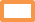  Yabancı Dil Belgesi*  Resmi onaylı Lisans ve Yüksek Lisans Not Döküm Belgesi (Transkript)) Lisans ve Yüksek Lisans Diploması veya geçici mezuniyet belgesinin resmi onaylı örneği* Doktora Öğrencisi ise öğrenci Belgesi ve Doktora Not Dökümü (Resmi onaylı) Fotoğraflı nüfus cüzdanı fotokopisi (TC Kimlik no belirtir) Adli Sicil Kaydı (Son bir ay içinde) 1 adet fotoğraf*                              İletişim BilgileriCep Telefonu ve Ev Telefonu     : Cep: ………………………..     Ev: ………………………………..Adres                                           : ………………………………………………………………………                                                       İlçe: ………………………...     İl : ……………………………....... E-Posta                                        : ……………………………………………………………………… *Halen doktoraya devam eden öğrencilerden bu belgeler talep edilmemektedir.                     